« От того, как прошло детство, кто вел ребенка за руку в детские годы, что вошло в его разум и сердце из окружающего мира – от этого в решающей степени зависит,  каким человеком он станет, сегодняшний малыш».                                                                                         Сухомлинский В. А.        Удивительная профессия – воспитатель! Работа с детьми дает возможность проявить человеку все самое хорошее, что в нем заложено, все его способности. Кто-то хочет быть певцом – но голос не тот, мечтает быть актером, но не решается, думает о славе художника, но способности не те. В  детском саду воспитатель может реализовать все свои желания –  петь, танцевать, рисовать и быть артистом. Какой же артист может похвастаться двумя ролями в течение двух часов?! А воспитатель может быть на одном утреннике Бабой Ягой, а на другом – Незнайкой. И всегда у него самые благодарные зрители – это дети.        Когда я еще училась в школе, хотела работать с детьми. Поступила после школы в Голышмановское педагогическое училище. 3 года проработала учителем начальных классов. В 1988 году в Аромашево отрылся новый детский сад « Теремок», я пришла работать воспитателем и работаю до настоящего времени. Я поняла, что с маленькими детьми работать интереснее.За долгое время работы в детском саду я работала с  детьми разного возраста. Самый ответственный период – адаптация ребенка в ясельной группе. Это сложный, но очень интересный этап. Когда плачущий малыш не хочет отпускать маму на работу, приходится набраться терпения, чтобы сделать пребывание малыша в детском саду комфортным, интересным. Стараюсь найти подход к каждому ребенку, чтобы заменить ему родного человека.  Как приятно, когда через некоторое время ребенок уже идет к тебе на руки, тянется, как к близкому человеку.Подрастая, дети, задают вопросы: «Зачем?», «Почему?», интересуются окружающим миром. Стараюсь поддержать их интерес и донести нужную информацию, придумывая различные игровые ситуации.       Любовь воспитателя к детям – это любовь не к избранным, а к каждому ребенку – покладистому и трудному, подвижному и медлительному, дерзкому и вежливому, застенчивому и бойкому.  Я уверена, что детей надо любить такими,   какие они есть. Стараюсь воспитать в детях чувство собственного достоинства и ответственности за себя и свои поступки, создаю положительную атмосферу вокруг ребенка. Всегда нужно верить в возможности каждого ребенка, в то доброе, что в нем заложено. Я учу детей доброте, заботе о ближнем, уважению к другим людям, формирую такие черты характера, которые помогут ему стать человеком и гражданином общества. Воспитатель постоянно с детьми, в одних случаях он советует, объясняет, в других – играет вместе с ними, радуется, огорчается.Работая с детьми, я убедилась в том, что:Я  должна любить детей. Воспитание – длительный процесс, требующий большого терпения. Я должна много знать. Перед воспитателем стоит не простая задача – научить ребенка воспринимать и понимать все прекрасное в мире: природу, музыку.Я должна много уметь: шить, мастерить, играть и петь с детьми.Я должна постоянно совершенствовать свое мастерство, идти вперед, осваивать инновационные технологии, нетрадиционные методы.      Воспитатель призван быть авторитетом для детей и их родителей, вместе с семьей решать ответственные задачи воспитания. Необходимо уважать родителей, считаться с их мнением, даже если оно расходится с представлениями воспитателя о воспитании.Все мы хотим видеть своих детей счастливыми – сейчас и в будущем. Когда они вырастут, хотим, чтобы с лица ребенка не сходила улыбка.Государство доверило нам воспитывать подрастающее поколение, и мы постараемся оправдать это доверие.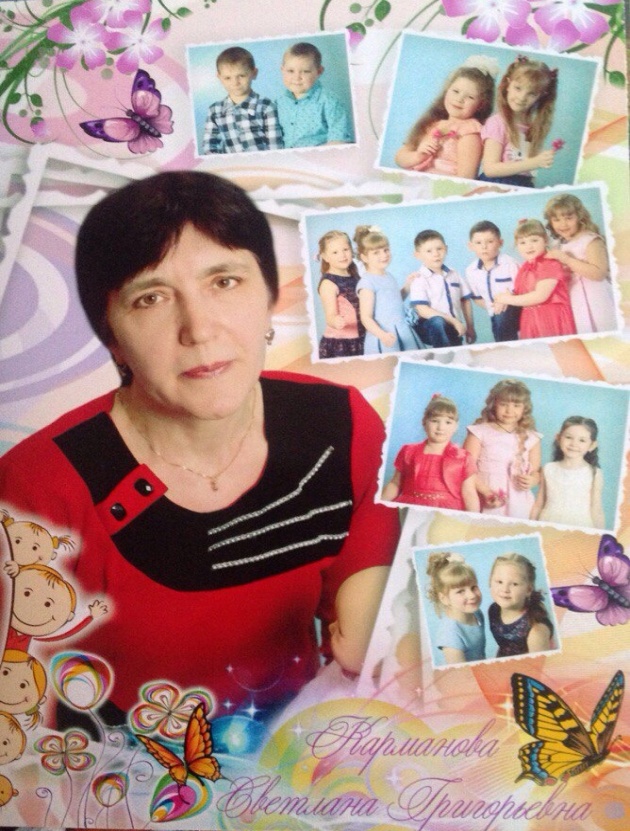 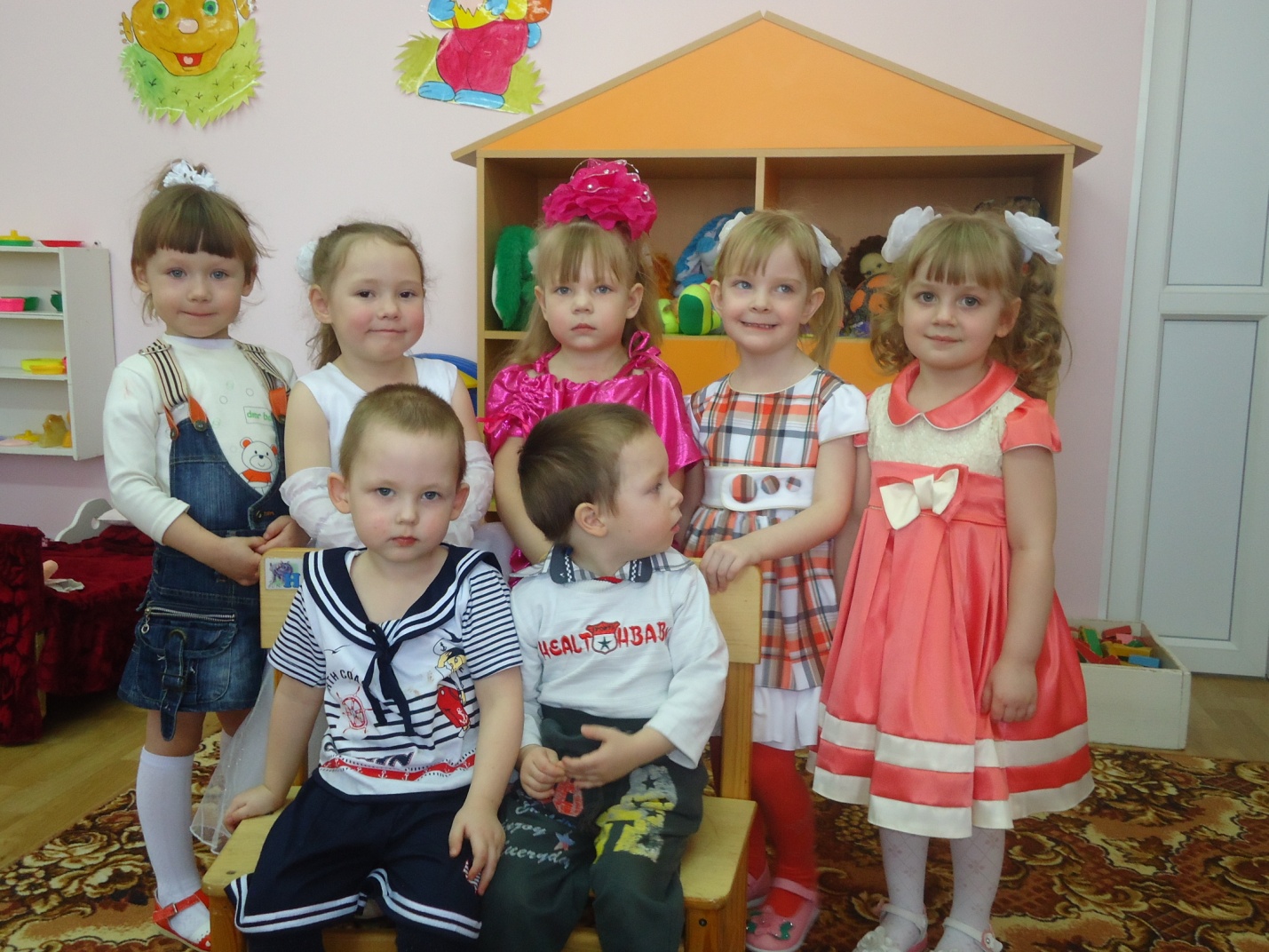 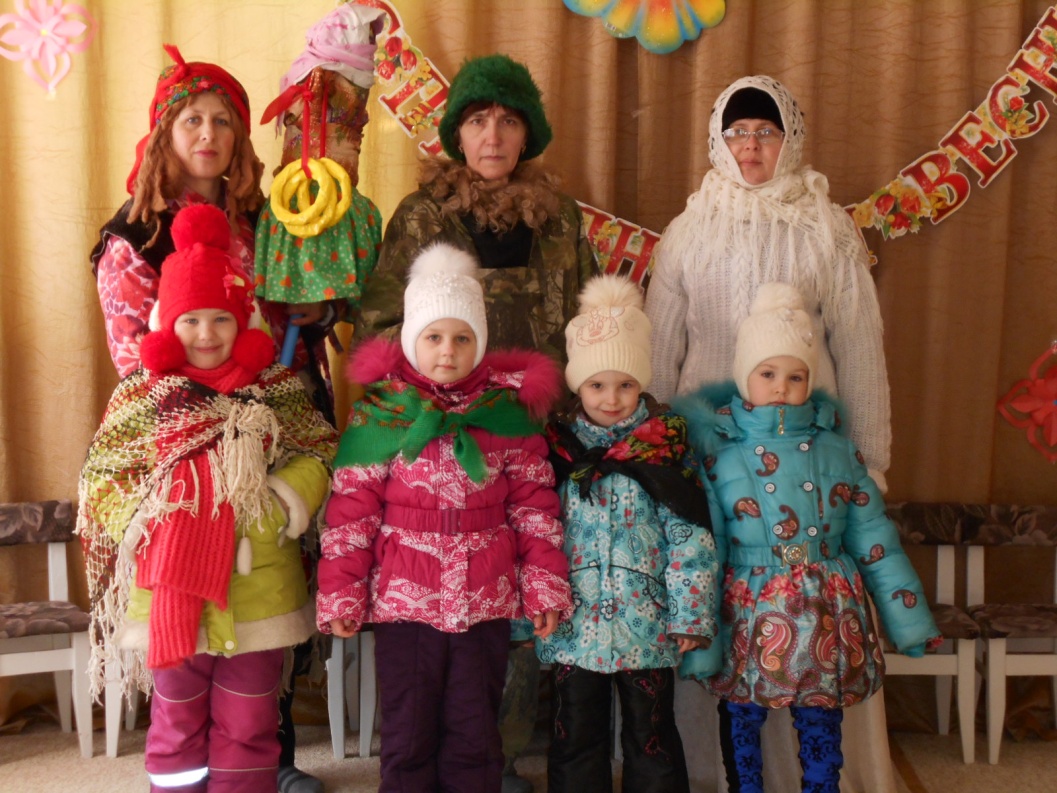 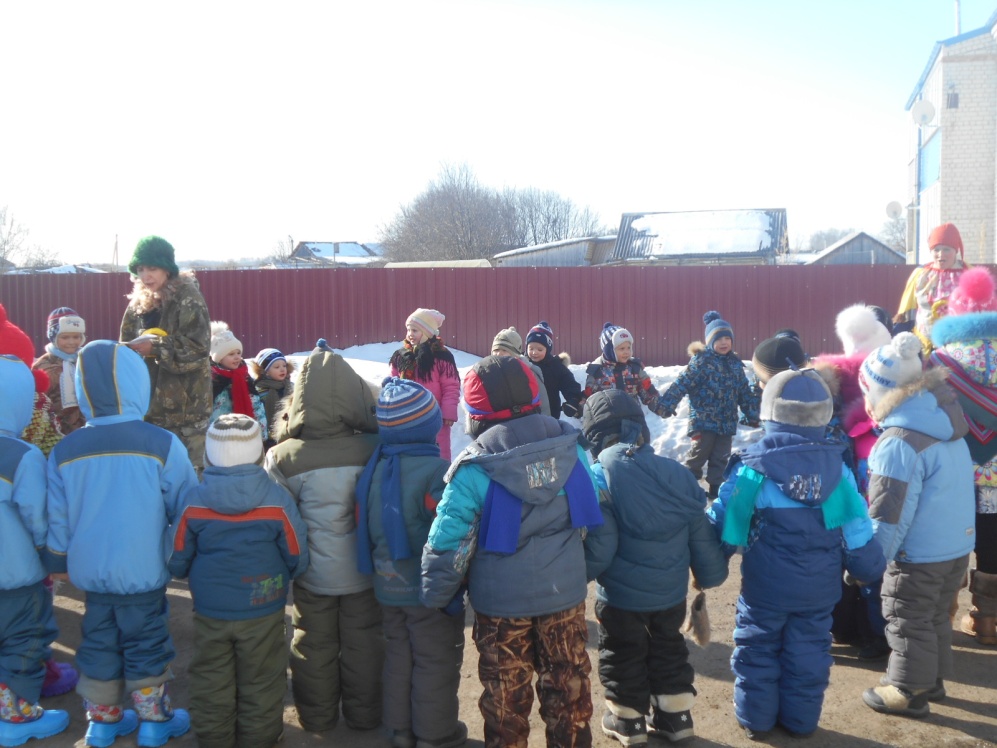 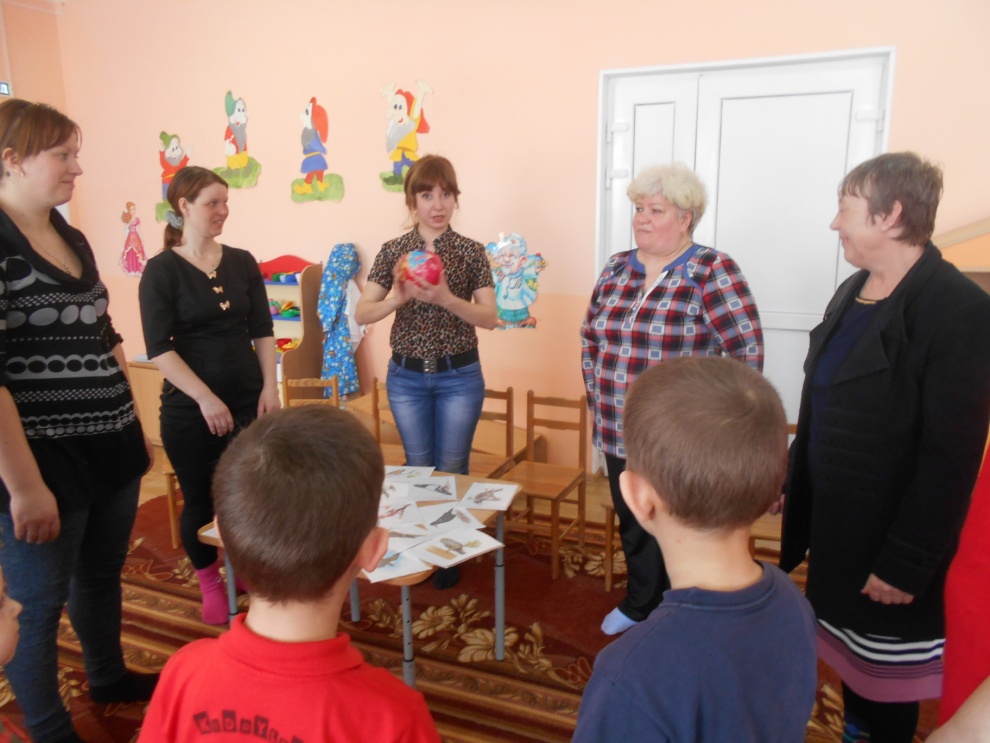 